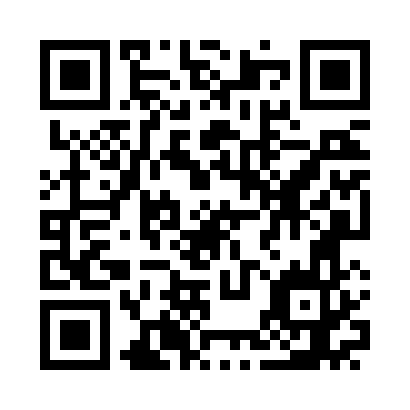 Ramadan times for Arsie, ItalyMon 11 Mar 2024 - Wed 10 Apr 2024High Latitude Method: Angle Based RulePrayer Calculation Method: Muslim World LeagueAsar Calculation Method: HanafiPrayer times provided by https://www.salahtimes.comDateDayFajrSuhurSunriseDhuhrAsrIftarMaghribIsha11Mon4:534:536:3312:234:246:146:147:4812Tue4:514:516:3112:234:256:156:157:4913Wed4:494:496:2912:224:266:176:177:5014Thu4:474:476:2712:224:276:186:187:5215Fri4:454:456:2512:224:286:196:197:5316Sat4:434:436:2312:214:296:216:217:5517Sun4:414:416:2112:214:316:226:227:5618Mon4:394:396:1912:214:326:236:237:5819Tue4:374:376:1712:214:336:256:257:5920Wed4:354:356:1512:204:346:266:268:0121Thu4:334:336:1312:204:356:276:278:0222Fri4:304:306:1212:204:366:296:298:0423Sat4:284:286:1012:194:376:306:308:0524Sun4:264:266:0812:194:386:316:318:0725Mon4:244:246:0612:194:396:336:338:0826Tue4:224:226:0412:184:406:346:348:1027Wed4:204:206:0212:184:416:356:358:1228Thu4:174:176:0012:184:426:376:378:1329Fri4:154:155:5812:184:436:386:388:1530Sat4:134:135:5612:174:446:396:398:1631Sun5:115:116:541:175:457:417:419:181Mon5:085:086:521:175:467:427:429:202Tue5:065:066:501:165:477:437:439:213Wed5:045:046:481:165:477:457:459:234Thu5:025:026:471:165:487:467:469:255Fri4:594:596:451:165:497:477:479:266Sat4:574:576:431:155:507:497:499:287Sun4:554:556:411:155:517:507:509:308Mon4:524:526:391:155:527:517:519:319Tue4:504:506:371:145:537:527:529:3310Wed4:484:486:351:145:547:547:549:35